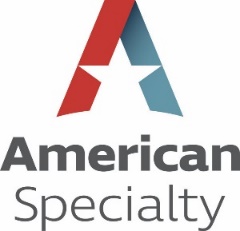 EVENT / PARTY PLANNERS & COORDINATORS INSURANCE QUESTIONNAIRESUBMISSION REQUIREMENTSCompleted and signed ACORD Applicant Information Section 125, ACORD CGL Section 126, and ACORD applications for other requested coverages (e.g., Auto, Crime, Excess Liability, Inland Marine, Property)Five years currently-valued insurance company loss runs with description of any claim or reserve in excess of $25,000Standard template contract with sub-contractors/independent contractors (if insured utilizes a standard template)THE UNDERSIGNED IS AN AUTHORIZED REPRESENTATIVE OF THE APPLICANT AND REPRESENTS THAT REASONABLE INQUIRY HAS BEEN MADE TO OBTAIN THE ANSWERS TO QUESTIONS ON THIS QUESTIONNAIRE.  HE/SHE REPRESENTS THAT THE ANSWERS ARE TRUE, CORRECT AND COMPLETE TO THE BEST OF HIS/HER KNOWLEDGE.I further acknowledge that I understand that this information is provided in conjunction with and in addition to the ACORD application(s) referenced above and that the information contained herein is subject to the same notices, disclaimers, warranties, and representations as on the referenced application(s).Date			Signature of Insured						TitleSend completed form along with referenced ACORD application(s) to: 						American Specialty Insurance & Risk Services, Inc.7609 W. Jefferson Boulevard, Suite 100Fort Wayne, IN  46804Phone: (800) 245-2744		E-mail:  apply@americanspecialty.comGENERAL INFORMATIONGENERAL INFORMATIONGENERAL INFORMATIONGENERAL INFORMATIONGENERAL INFORMATION1.	Name of Insured (Applicant):       1.	Name of Insured (Applicant):       1.	Name of Insured (Applicant):       1.	Name of Insured (Applicant):       1.	Name of Insured (Applicant):       2.	Location/Address (if different from ACORD):       2.	Location/Address (if different from ACORD):       2.	Location/Address (if different from ACORD):       2.	Location/Address (if different from ACORD):       2.	Location/Address (if different from ACORD):       3.       What is the insured’s FEIN number?       3.       What is the insured’s FEIN number?       3.       What is the insured’s FEIN number?       3.       What is the insured’s FEIN number?       3.       What is the insured’s FEIN number?       4.       What is the insured’s website address?       4.       What is the insured’s website address?       4.       What is the insured’s website address?       4.       What is the insured’s website address?       4.       What is the insured’s website address?       5.       Number of years in business?       5.       Number of years in business?       5.       Number of years in business?       5.       Number of years in business?       5.       Number of years in business?       6.	Does the insured conduct any other operations under this name?					 Yes	 No	If yes, please explain:       6.	Does the insured conduct any other operations under this name?					 Yes	 No	If yes, please explain:       6.	Does the insured conduct any other operations under this name?					 Yes	 No	If yes, please explain:       6.	Does the insured conduct any other operations under this name?					 Yes	 No	If yes, please explain:       6.	Does the insured conduct any other operations under this name?					 Yes	 No	If yes, please explain:       UNDERWRITING INFORMATIONUNDERWRITING INFORMATIONUNDERWRITING INFORMATIONUNDERWRITING INFORMATIONUNDERWRITING INFORMATION1.	Types of Events (show % of annual receipts by type of event):  1.	Types of Events (show % of annual receipts by type of event):  1.	Types of Events (show % of annual receipts by type of event):  1.	Types of Events (show % of annual receipts by type of event):  1.	Types of Events (show % of annual receipts by type of event):  EVENTPERCENTEVENTPERCENTPERCENTAfter Show PartiesGun ShowsAuto and RV Shows/Events	 Static	 Non-StaticMeetings/SeminarsAnimal ShowsMotorsports EventsAthletic Events/Contests *Open HousesBaby or Wedding ShowersParadesBar/Bat Mitzvahs,Baptisms, QuinceañeraParties – Type:	Anniversary	Birthday	Dinner	Holiday	New Year	Office	Sporting Event	Themed	VIPOther:        Boat ShowsPolitical Gatherings, Events or Marches *Cannabis Related EventsProduct Promotion and DemosCharity Dinners/EventsRecitalsCocktail ReceptionsReligious EventsConcertsSpeaking EngagementsConventions/Trade Shows *Theatre or Movie Showing/Premier EventCorporate PartiesTouring EventsFashion ShowsTravel/Reward TripsFestivals * Art, Community & Cultural Food, Wine, Beer & SpiritsWeddings and Wedding ReceptionsMUSICAL EVENTSMUSICAL EVENTSMUSICAL EVENTSMUSICAL EVENTSMUSICAL EVENTSEvent Music Type *	PercentageEvent Music Type *	Event Music Type *	PercentageAlternativeGothicGothicBluegrassHard RockHard RockClassical or ChamberHeavy MetalHeavy MetalCountry WesternHip HopHip HopEDMJazzJazzElectronicaRapRapGospelR&BR&B2.	Number of event dates planned for current year:	     	Number of event dates held last year:		     	Average attendance per event:			     	Maximum daily attendance per event:		     	Average length of event (# of days):		     2.	Number of event dates planned for current year:	     	Number of event dates held last year:		     	Average attendance per event:			     	Maximum daily attendance per event:		     	Average length of event (# of days):		     2.	Number of event dates planned for current year:	     	Number of event dates held last year:		     	Average attendance per event:			     	Maximum daily attendance per event:		     	Average length of event (# of days):		     2.	Number of event dates planned for current year:	     	Number of event dates held last year:		     	Average attendance per event:			     	Maximum daily attendance per event:		     	Average length of event (# of days):		     2.	Number of event dates planned for current year:	     	Number of event dates held last year:		     	Average attendance per event:			     	Maximum daily attendance per event:		     	Average length of event (# of days):		     3.	Total annual receipts/sales:			     	Total annual cost of subcontractors:		     	Total annual payroll:				     	Total number of employees:			     3.	Total annual receipts/sales:			     	Total annual cost of subcontractors:		     	Total annual payroll:				     	Total number of employees:			     3.	Total annual receipts/sales:			     	Total annual cost of subcontractors:		     	Total annual payroll:				     	Total number of employees:			     3.	Total annual receipts/sales:			     	Total annual cost of subcontractors:		     	Total annual payroll:				     	Total number of employees:			     3.	Total annual receipts/sales:			     	Total annual cost of subcontractors:		     	Total annual payroll:				     	Total number of employees:			     4.	Is applicant involved in other operations or businesses?	 Yes	 No	If yes, describe:	     4.	Is applicant involved in other operations or businesses?	 Yes	 No	If yes, describe:	     4.	Is applicant involved in other operations or businesses?	 Yes	 No	If yes, describe:	     4.	Is applicant involved in other operations or businesses?	 Yes	 No	If yes, describe:	     4.	Is applicant involved in other operations or businesses?	 Yes	 No	If yes, describe:	     5.	Services Provided (Indicate Yes, No or N/A)5.	Services Provided (Indicate Yes, No or N/A)5.	Services Provided (Indicate Yes, No or N/A)5.	Services Provided (Indicate Yes, No or N/A)5.	Services Provided (Indicate Yes, No or N/A)Additional ServicesPerformed by Applicant & EmployeesProvided by Subcontractors who are hired by applicantProvided by Subcontractors who are hired by applicantThis service is not providedAmusement Ride/AttractionBleachersBooking AgentCatering – FoodCatering – Liquor Only –Bartender ServiceConsulting Only – No otherservices providedExhibit/Stage ConstructionExhibit/Stage DesignShuttlesStage Lighting & Audio6.	If work is subcontracted:	Are certificates of insurance required from all subcontractors/vendors?				 Yes	 No	Is applicant added as additional insured on subcontractor’s policy?					 Yes	 No	Are limits of liability on subcontractor’s policy $1,000,000 per occurrence or more?			 Yes	 No	Will applicant ever use UN-insured subcontractors to provide products or services for this event?	 Yes	 No6.	If work is subcontracted:	Are certificates of insurance required from all subcontractors/vendors?				 Yes	 No	Is applicant added as additional insured on subcontractor’s policy?					 Yes	 No	Are limits of liability on subcontractor’s policy $1,000,000 per occurrence or more?			 Yes	 No	Will applicant ever use UN-insured subcontractors to provide products or services for this event?	 Yes	 No6.	If work is subcontracted:	Are certificates of insurance required from all subcontractors/vendors?				 Yes	 No	Is applicant added as additional insured on subcontractor’s policy?					 Yes	 No	Are limits of liability on subcontractor’s policy $1,000,000 per occurrence or more?			 Yes	 No	Will applicant ever use UN-insured subcontractors to provide products or services for this event?	 Yes	 No6.	If work is subcontracted:	Are certificates of insurance required from all subcontractors/vendors?				 Yes	 No	Is applicant added as additional insured on subcontractor’s policy?					 Yes	 No	Are limits of liability on subcontractor’s policy $1,000,000 per occurrence or more?			 Yes	 No	Will applicant ever use UN-insured subcontractors to provide products or services for this event?	 Yes	 No6.	If work is subcontracted:	Are certificates of insurance required from all subcontractors/vendors?				 Yes	 No	Is applicant added as additional insured on subcontractor’s policy?					 Yes	 No	Are limits of liability on subcontractor’s policy $1,000,000 per occurrence or more?			 Yes	 No	Will applicant ever use UN-insured subcontractors to provide products or services for this event?	 Yes	 No7.	Hold Harmless Agreements:	Do you (the Applicant) use a standard client contract which outlines the specific responsibilities	of the Applicant?											 Yes	 No	Do others hold Applicant harmless?								 Yes	 No	Does Applicant agree to hold third parties harmless?						 Yes	 No	Does Applicant assume, by contract or verbally, responsibility for any injury or damage that	may occur during an event?									 Yes	 No7.	Hold Harmless Agreements:	Do you (the Applicant) use a standard client contract which outlines the specific responsibilities	of the Applicant?											 Yes	 No	Do others hold Applicant harmless?								 Yes	 No	Does Applicant agree to hold third parties harmless?						 Yes	 No	Does Applicant assume, by contract or verbally, responsibility for any injury or damage that	may occur during an event?									 Yes	 No7.	Hold Harmless Agreements:	Do you (the Applicant) use a standard client contract which outlines the specific responsibilities	of the Applicant?											 Yes	 No	Do others hold Applicant harmless?								 Yes	 No	Does Applicant agree to hold third parties harmless?						 Yes	 No	Does Applicant assume, by contract or verbally, responsibility for any injury or damage that	may occur during an event?									 Yes	 No7.	Hold Harmless Agreements:	Do you (the Applicant) use a standard client contract which outlines the specific responsibilities	of the Applicant?											 Yes	 No	Do others hold Applicant harmless?								 Yes	 No	Does Applicant agree to hold third parties harmless?						 Yes	 No	Does Applicant assume, by contract or verbally, responsibility for any injury or damage that	may occur during an event?									 Yes	 No7.	Hold Harmless Agreements:	Do you (the Applicant) use a standard client contract which outlines the specific responsibilities	of the Applicant?											 Yes	 No	Do others hold Applicant harmless?								 Yes	 No	Does Applicant agree to hold third parties harmless?						 Yes	 No	Does Applicant assume, by contract or verbally, responsibility for any injury or damage that	may occur during an event?									 Yes	 No8.	Does Applicant have Worker’s Compensation coverage in force?					 Yes	 No	Does Applicant lease employees?									 Yes	 No	8.	Does Applicant have Worker’s Compensation coverage in force?					 Yes	 No	Does Applicant lease employees?									 Yes	 No	8.	Does Applicant have Worker’s Compensation coverage in force?					 Yes	 No	Does Applicant lease employees?									 Yes	 No	8.	Does Applicant have Worker’s Compensation coverage in force?					 Yes	 No	Does Applicant lease employees?									 Yes	 No	8.	Does Applicant have Worker’s Compensation coverage in force?					 Yes	 No	Does Applicant lease employees?									 Yes	 No	9.	Does Applicant have Professional Liability in force? 						 Yes	 No9.	Does Applicant have Professional Liability in force? 						 Yes	 No9.	Does Applicant have Professional Liability in force? 						 Yes	 No9.	Does Applicant have Professional Liability in force? 						 Yes	 No9.	Does Applicant have Professional Liability in force? 						 Yes	 No10.	Are you responsible for security at the events?							 Yes	 No10.	Are you responsible for security at the events?							 Yes	 No10.	Are you responsible for security at the events?							 Yes	 No10.	Are you responsible for security at the events?							 Yes	 No10.	Are you responsible for security at the events?							 Yes	 No	If yes, please complete the Security Section of this questionnaire.	If yes, please complete the Security Section of this questionnaire.	If yes, please complete the Security Section of this questionnaire.	If yes, please complete the Security Section of this questionnaire.	If yes, please complete the Security Section of this questionnaire.11.	Are medical facilities/ambulances ever provided at event(s)?11.	Are medical facilities/ambulances ever provided at event(s)?11.	Are medical facilities/ambulances ever provided at event(s)?12.	Do you ever have remote parking? 								 Yes	 No12.	Do you ever have remote parking? 								 Yes	 No12.	Do you ever have remote parking? 								 Yes	 No12.	Do you ever have remote parking? 								 Yes	 No12.	Do you ever have remote parking? 								 Yes	 NoCONTRACTUAL INFORMATIONCONTRACTUAL INFORMATIONCONTRACTUAL INFORMATIONCONTRACTUAL INFORMATIONCONTRACTUAL INFORMATION13.	Who has authority to sign contracts on behalf of the proposed named insured and what is the review process?  	     13.	Who has authority to sign contracts on behalf of the proposed named insured and what is the review process?  	     13.	Who has authority to sign contracts on behalf of the proposed named insured and what is the review process?  	     13.	Who has authority to sign contracts on behalf of the proposed named insured and what is the review process?  	     13.	Who has authority to sign contracts on behalf of the proposed named insured and what is the review process?  	     14.	Is there a system in place for obtaining certificates of insurance where applicable?		 Yes    No14.	Is there a system in place for obtaining certificates of insurance where applicable?		 Yes    No14.	Is there a system in place for obtaining certificates of insurance where applicable?		 Yes    No14.	Is there a system in place for obtaining certificates of insurance where applicable?		 Yes    No14.	Is there a system in place for obtaining certificates of insurance where applicable?		 Yes    No	If yes, who reviews certificates on behalf of named insured?       	If yes, who reviews certificates on behalf of named insured?       	If yes, who reviews certificates on behalf of named insured?       	If yes, who reviews certificates on behalf of named insured?       	If yes, who reviews certificates on behalf of named insured?       	What is the minimum limit of general liability coverage requested from each subcontractor?        	What is the minimum limit of general liability coverage requested from each subcontractor?        	What is the minimum limit of general liability coverage requested from each subcontractor?        	What is the minimum limit of general liability coverage requested from each subcontractor?        	What is the minimum limit of general liability coverage requested from each subcontractor?        AUTO EXPOSUREAUTO EXPOSUREAUTO EXPOSUREAUTO EXPOSUREAUTO EXPOSURE1.	Complete the following chart:							Seeking Quote	    Insured Elsewhere	      No Exposure	A.	Owned or Long-Term Leased Vehicles	        								B.	Hired and/or Non-owned Vehicles	        							C.	Garagekeepers Liability	(e.g. Valet Parking)   							Note:  If seeking coverage for A. or C., provide the completed and signed ACORD Auto (including Auto Schedule) and/or Garagekeepers applications.If you purchase coverage for owned vehicles through another company, we cannot offer non-owned or hired auto coverage.  Please add it to your existing Commercial Auto policy.1.	Complete the following chart:							Seeking Quote	    Insured Elsewhere	      No Exposure	A.	Owned or Long-Term Leased Vehicles	        								B.	Hired and/or Non-owned Vehicles	        							C.	Garagekeepers Liability	(e.g. Valet Parking)   							Note:  If seeking coverage for A. or C., provide the completed and signed ACORD Auto (including Auto Schedule) and/or Garagekeepers applications.If you purchase coverage for owned vehicles through another company, we cannot offer non-owned or hired auto coverage.  Please add it to your existing Commercial Auto policy.1.	Complete the following chart:							Seeking Quote	    Insured Elsewhere	      No Exposure	A.	Owned or Long-Term Leased Vehicles	        								B.	Hired and/or Non-owned Vehicles	        							C.	Garagekeepers Liability	(e.g. Valet Parking)   							Note:  If seeking coverage for A. or C., provide the completed and signed ACORD Auto (including Auto Schedule) and/or Garagekeepers applications.If you purchase coverage for owned vehicles through another company, we cannot offer non-owned or hired auto coverage.  Please add it to your existing Commercial Auto policy.1.	Complete the following chart:							Seeking Quote	    Insured Elsewhere	      No Exposure	A.	Owned or Long-Term Leased Vehicles	        								B.	Hired and/or Non-owned Vehicles	        							C.	Garagekeepers Liability	(e.g. Valet Parking)   							Note:  If seeking coverage for A. or C., provide the completed and signed ACORD Auto (including Auto Schedule) and/or Garagekeepers applications.If you purchase coverage for owned vehicles through another company, we cannot offer non-owned or hired auto coverage.  Please add it to your existing Commercial Auto policy.1.	Complete the following chart:							Seeking Quote	    Insured Elsewhere	      No Exposure	A.	Owned or Long-Term Leased Vehicles	        								B.	Hired and/or Non-owned Vehicles	        							C.	Garagekeepers Liability	(e.g. Valet Parking)   							Note:  If seeking coverage for A. or C., provide the completed and signed ACORD Auto (including Auto Schedule) and/or Garagekeepers applications.If you purchase coverage for owned vehicles through another company, we cannot offer non-owned or hired auto coverage.  Please add it to your existing Commercial Auto policy.2.	Do you use hired, borrowed, or short-term leased vehicles for business and are seeking 	a quote?											 Yes	 No	If yes, answer the following:	Provide the approximate cost of hire for all hired/leased (short-term) vehicles during the policy period:  $     	Do you purchase coverage through the rental agency when you rent vehicles?			 Yes	 No	Is hired auto physical damage to be covered?							 Yes	 No2.	Do you use hired, borrowed, or short-term leased vehicles for business and are seeking 	a quote?											 Yes	 No	If yes, answer the following:	Provide the approximate cost of hire for all hired/leased (short-term) vehicles during the policy period:  $     	Do you purchase coverage through the rental agency when you rent vehicles?			 Yes	 No	Is hired auto physical damage to be covered?							 Yes	 No2.	Do you use hired, borrowed, or short-term leased vehicles for business and are seeking 	a quote?											 Yes	 No	If yes, answer the following:	Provide the approximate cost of hire for all hired/leased (short-term) vehicles during the policy period:  $     	Do you purchase coverage through the rental agency when you rent vehicles?			 Yes	 No	Is hired auto physical damage to be covered?							 Yes	 No2.	Do you use hired, borrowed, or short-term leased vehicles for business and are seeking 	a quote?											 Yes	 No	If yes, answer the following:	Provide the approximate cost of hire for all hired/leased (short-term) vehicles during the policy period:  $     	Do you purchase coverage through the rental agency when you rent vehicles?			 Yes	 No	Is hired auto physical damage to be covered?							 Yes	 No2.	Do you use hired, borrowed, or short-term leased vehicles for business and are seeking 	a quote?											 Yes	 No	If yes, answer the following:	Provide the approximate cost of hire for all hired/leased (short-term) vehicles during the policy period:  $     	Do you purchase coverage through the rental agency when you rent vehicles?			 Yes	 No	Is hired auto physical damage to be covered?							 Yes	 No3.	Do employees or volunteers use personal vehicles for company business?			 Yes	 No	If yes, answer the following:	How many employees/volunteers use their personal vehicles for company business?       	How often:   Daily      Weekly      Monthly      Other:      	Describe the activities for which an employee/volunteer would use a personal vehicle for company business.	     	Do you verify that personal auto insurance is in place before employees can use their autos 	for company business?										 Yes	 No3.	Do employees or volunteers use personal vehicles for company business?			 Yes	 No	If yes, answer the following:	How many employees/volunteers use their personal vehicles for company business?       	How often:   Daily      Weekly      Monthly      Other:      	Describe the activities for which an employee/volunteer would use a personal vehicle for company business.	     	Do you verify that personal auto insurance is in place before employees can use their autos 	for company business?										 Yes	 No3.	Do employees or volunteers use personal vehicles for company business?			 Yes	 No	If yes, answer the following:	How many employees/volunteers use their personal vehicles for company business?       	How often:   Daily      Weekly      Monthly      Other:      	Describe the activities for which an employee/volunteer would use a personal vehicle for company business.	     	Do you verify that personal auto insurance is in place before employees can use their autos 	for company business?										 Yes	 No3.	Do employees or volunteers use personal vehicles for company business?			 Yes	 No	If yes, answer the following:	How many employees/volunteers use their personal vehicles for company business?       	How often:   Daily      Weekly      Monthly      Other:      	Describe the activities for which an employee/volunteer would use a personal vehicle for company business.	     	Do you verify that personal auto insurance is in place before employees can use their autos 	for company business?										 Yes	 No3.	Do employees or volunteers use personal vehicles for company business?			 Yes	 No	If yes, answer the following:	How many employees/volunteers use their personal vehicles for company business?       	How often:   Daily      Weekly      Monthly      Other:      	Describe the activities for which an employee/volunteer would use a personal vehicle for company business.	     	Do you verify that personal auto insurance is in place before employees can use their autos 	for company business?										 Yes	 No4.	Driver Screening and Training	Do you have a driver safety/training program?							 Yes	 No	Do you require proof of valid drivers’ license for anyone who drives on company business?	 Yes	 No	What is the minimum age for driving on company business?        years	Do you review Motor Vehicle Reports for those who drive on company business?			 Yes	 No	If yes, how often?	  Annually	  Every Other Year	  Other:       	If yes, what criteria renders an individual ineligible to drive on company business?       4.	Driver Screening and Training	Do you have a driver safety/training program?							 Yes	 No	Do you require proof of valid drivers’ license for anyone who drives on company business?	 Yes	 No	What is the minimum age for driving on company business?        years	Do you review Motor Vehicle Reports for those who drive on company business?			 Yes	 No	If yes, how often?	  Annually	  Every Other Year	  Other:       	If yes, what criteria renders an individual ineligible to drive on company business?       4.	Driver Screening and Training	Do you have a driver safety/training program?							 Yes	 No	Do you require proof of valid drivers’ license for anyone who drives on company business?	 Yes	 No	What is the minimum age for driving on company business?        years	Do you review Motor Vehicle Reports for those who drive on company business?			 Yes	 No	If yes, how often?	  Annually	  Every Other Year	  Other:       	If yes, what criteria renders an individual ineligible to drive on company business?       4.	Driver Screening and Training	Do you have a driver safety/training program?							 Yes	 No	Do you require proof of valid drivers’ license for anyone who drives on company business?	 Yes	 No	What is the minimum age for driving on company business?        years	Do you review Motor Vehicle Reports for those who drive on company business?			 Yes	 No	If yes, how often?	  Annually	  Every Other Year	  Other:       	If yes, what criteria renders an individual ineligible to drive on company business?       4.	Driver Screening and Training	Do you have a driver safety/training program?							 Yes	 No	Do you require proof of valid drivers’ license for anyone who drives on company business?	 Yes	 No	What is the minimum age for driving on company business?        years	Do you review Motor Vehicle Reports for those who drive on company business?			 Yes	 No	If yes, how often?	  Annually	  Every Other Year	  Other:       	If yes, what criteria renders an individual ineligible to drive on company business?       5.	Do you provide the following services?									  Valet Service		  VIP parking/storage		  Neither	If you provide either or both services, answer the following:	Are the vehicles driven onto public roads or do they remain on premises only?	  On premises only		  Driven on public roads	Do you have a key control system?								 Yes	 No	Does security monitor the areas where vehicles are parked?					 Yes	 No5.	Do you provide the following services?									  Valet Service		  VIP parking/storage		  Neither	If you provide either or both services, answer the following:	Are the vehicles driven onto public roads or do they remain on premises only?	  On premises only		  Driven on public roads	Do you have a key control system?								 Yes	 No	Does security monitor the areas where vehicles are parked?					 Yes	 No5.	Do you provide the following services?									  Valet Service		  VIP parking/storage		  Neither	If you provide either or both services, answer the following:	Are the vehicles driven onto public roads or do they remain on premises only?	  On premises only		  Driven on public roads	Do you have a key control system?								 Yes	 No	Does security monitor the areas where vehicles are parked?					 Yes	 No5.	Do you provide the following services?									  Valet Service		  VIP parking/storage		  Neither	If you provide either or both services, answer the following:	Are the vehicles driven onto public roads or do they remain on premises only?	  On premises only		  Driven on public roads	Do you have a key control system?								 Yes	 No	Does security monitor the areas where vehicles are parked?					 Yes	 No5.	Do you provide the following services?									  Valet Service		  VIP parking/storage		  Neither	If you provide either or both services, answer the following:	Are the vehicles driven onto public roads or do they remain on premises only?	  On premises only		  Driven on public roads	Do you have a key control system?								 Yes	 No	Does security monitor the areas where vehicles are parked?					 Yes	 No6.	Do you provide shuttle services for patrons?							 Yes	 No	If yes, answer the following:	Are shuttle drivers required to carry a CDL?							 Yes	 No	If off-premises, distance traveled:       6.	Do you provide shuttle services for patrons?							 Yes	 No	If yes, answer the following:	Are shuttle drivers required to carry a CDL?							 Yes	 No	If off-premises, distance traveled:       6.	Do you provide shuttle services for patrons?							 Yes	 No	If yes, answer the following:	Are shuttle drivers required to carry a CDL?							 Yes	 No	If off-premises, distance traveled:       6.	Do you provide shuttle services for patrons?							 Yes	 No	If yes, answer the following:	Are shuttle drivers required to carry a CDL?							 Yes	 No	If off-premises, distance traveled:       6.	Do you provide shuttle services for patrons?							 Yes	 No	If yes, answer the following:	Are shuttle drivers required to carry a CDL?							 Yes	 No	If off-premises, distance traveled:       7.	Do you utilize courtesy vehicles?								 Yes	 No	If yes, provide a copy of the contract with the vehicle owner(s).7.	Do you utilize courtesy vehicles?								 Yes	 No	If yes, provide a copy of the contract with the vehicle owner(s).7.	Do you utilize courtesy vehicles?								 Yes	 No	If yes, provide a copy of the contract with the vehicle owner(s).7.	Do you utilize courtesy vehicles?								 Yes	 No	If yes, provide a copy of the contract with the vehicle owner(s).7.	Do you utilize courtesy vehicles?								 Yes	 No	If yes, provide a copy of the contract with the vehicle owner(s).8.	Do you hire bus transportation?									 Yes	 No	If yes, answer the following:	Do you obtain additional insured status from the bus company?					 Yes	 No	If yes, what limit of insurance do you require?  $     	Provide a copy of the contract with the bus company.8.	Do you hire bus transportation?									 Yes	 No	If yes, answer the following:	Do you obtain additional insured status from the bus company?					 Yes	 No	If yes, what limit of insurance do you require?  $     	Provide a copy of the contract with the bus company.8.	Do you hire bus transportation?									 Yes	 No	If yes, answer the following:	Do you obtain additional insured status from the bus company?					 Yes	 No	If yes, what limit of insurance do you require?  $     	Provide a copy of the contract with the bus company.8.	Do you hire bus transportation?									 Yes	 No	If yes, answer the following:	Do you obtain additional insured status from the bus company?					 Yes	 No	If yes, what limit of insurance do you require?  $     	Provide a copy of the contract with the bus company.8.	Do you hire bus transportation?									 Yes	 No	If yes, answer the following:	Do you obtain additional insured status from the bus company?					 Yes	 No	If yes, what limit of insurance do you require?  $     	Provide a copy of the contract with the bus company.9.	Do you provide transportation to players/athletes/members?				 N/A	 Yes	 No  	If yes, do you use a hired transportation company that supplies the driver?			 Yes	 No  	If no, how do you provide transportation?       9.	Do you provide transportation to players/athletes/members?				 N/A	 Yes	 No  	If yes, do you use a hired transportation company that supplies the driver?			 Yes	 No  	If no, how do you provide transportation?       9.	Do you provide transportation to players/athletes/members?				 N/A	 Yes	 No  	If yes, do you use a hired transportation company that supplies the driver?			 Yes	 No  	If no, how do you provide transportation?       9.	Do you provide transportation to players/athletes/members?				 N/A	 Yes	 No  	If yes, do you use a hired transportation company that supplies the driver?			 Yes	 No  	If no, how do you provide transportation?       9.	Do you provide transportation to players/athletes/members?				 N/A	 Yes	 No  	If yes, do you use a hired transportation company that supplies the driver?			 Yes	 No  	If no, how do you provide transportation?       10.	Answer the following only if seeking a quote for owned or long-term leased vehicles:	Are there protections in place at the area where the vehicles are stored?				 Yes	 No	If yes, describe:       	Is there a concentration of values exposed to a common loss at any time?			 Yes	 No	If yes, describe:       10.	Answer the following only if seeking a quote for owned or long-term leased vehicles:	Are there protections in place at the area where the vehicles are stored?				 Yes	 No	If yes, describe:       	Is there a concentration of values exposed to a common loss at any time?			 Yes	 No	If yes, describe:       10.	Answer the following only if seeking a quote for owned or long-term leased vehicles:	Are there protections in place at the area where the vehicles are stored?				 Yes	 No	If yes, describe:       	Is there a concentration of values exposed to a common loss at any time?			 Yes	 No	If yes, describe:       10.	Answer the following only if seeking a quote for owned or long-term leased vehicles:	Are there protections in place at the area where the vehicles are stored?				 Yes	 No	If yes, describe:       	Is there a concentration of values exposed to a common loss at any time?			 Yes	 No	If yes, describe:       10.	Answer the following only if seeking a quote for owned or long-term leased vehicles:	Are there protections in place at the area where the vehicles are stored?				 Yes	 No	If yes, describe:       	Is there a concentration of values exposed to a common loss at any time?			 Yes	 No	If yes, describe:       CONSTRUCTION/RENOVATIONCONSTRUCTION/RENOVATIONCONSTRUCTION/RENOVATIONCONSTRUCTION/RENOVATIONCONSTRUCTION/RENOVATION1.	Will the event(s) involve any construction or building activities? 					 Yes   No	If yes:	Who will perform the work?       Employees      Contractor	Please describe the work or project:       									1.	Will the event(s) involve any construction or building activities? 					 Yes   No	If yes:	Who will perform the work?       Employees      Contractor	Please describe the work or project:       									1.	Will the event(s) involve any construction or building activities? 					 Yes   No	If yes:	Who will perform the work?       Employees      Contractor	Please describe the work or project:       									1.	Will the event(s) involve any construction or building activities? 					 Yes   No	If yes:	Who will perform the work?       Employees      Contractor	Please describe the work or project:       									1.	Will the event(s) involve any construction or building activities? 					 Yes   No	If yes:	Who will perform the work?       Employees      Contractor	Please describe the work or project:       									EMERGENCY RESPONSE PLANEMERGENCY RESPONSE PLANEMERGENCY RESPONSE PLANEMERGENCY RESPONSE PLANEMERGENCY RESPONSE PLAN1. 	Do you have an Emergency Response Plan?							 Yes	 No             1. 	Do you have an Emergency Response Plan?							 Yes	 No             1. 	Do you have an Emergency Response Plan?							 Yes	 No             1. 	Do you have an Emergency Response Plan?							 Yes	 No             1. 	Do you have an Emergency Response Plan?							 Yes	 No             2.	How often is the plan updated?	      2.	How often is the plan updated?	      2.	How often is the plan updated?	      2.	How often is the plan updated?	      2.	How often is the plan updated?	      3.	What year was the plan last updated?       3.	What year was the plan last updated?       3.	What year was the plan last updated?       3.	What year was the plan last updated?       3.	What year was the plan last updated?       4.	Do you review the plan with employees?							 Yes	 No4.	Do you review the plan with employees?							 Yes	 No4.	Do you review the plan with employees?							 Yes	 No4.	Do you review the plan with employees?							 Yes	 No4.	Do you review the plan with employees?							 Yes	 No5.	What frequency is the plan reviewed with employees?       5.	What frequency is the plan reviewed with employees?       5.	What frequency is the plan reviewed with employees?       5.	What frequency is the plan reviewed with employees?       5.	What frequency is the plan reviewed with employees?       6.	Do you have an active shooter plan?								 Yes	 No6.	Do you have an active shooter plan?								 Yes	 No6.	Do you have an active shooter plan?								 Yes	 No6.	Do you have an active shooter plan?								 Yes	 No6.	Do you have an active shooter plan?								 Yes	 NoEMPLOYEE BENEFITS LIABILITY Is Employee Benefits Liability coverage desired?							 Yes   No	If yes, please complete the following section.		EMPLOYEE BENEFITS LIABILITY Is Employee Benefits Liability coverage desired?							 Yes   No	If yes, please complete the following section.		EMPLOYEE BENEFITS LIABILITY Is Employee Benefits Liability coverage desired?							 Yes   No	If yes, please complete the following section.		EMPLOYEE BENEFITS LIABILITY Is Employee Benefits Liability coverage desired?							 Yes   No	If yes, please complete the following section.		EMPLOYEE BENEFITS LIABILITY Is Employee Benefits Liability coverage desired?							 Yes   No	If yes, please complete the following section.		1.         	Number of employees:       1.         	Number of employees:       1.         	Number of employees:       1.         	Number of employees:       1.         	Number of employees:       2.	Retroactive Date:         						2.	Retroactive Date:         						2.	Retroactive Date:         						2.	Retroactive Date:         						2.	Retroactive Date:         						3.	Has Employee Benefits Liability coverage been continuously in force since the Retroactive Date?	 Yes   No3.	Has Employee Benefits Liability coverage been continuously in force since the Retroactive Date?	 Yes   No3.	Has Employee Benefits Liability coverage been continuously in force since the Retroactive Date?	 Yes   No3.	Has Employee Benefits Liability coverage been continuously in force since the Retroactive Date?	 Yes   No3.	Has Employee Benefits Liability coverage been continuously in force since the Retroactive Date?	 Yes   No4.	On optional enrollment items, is a signed acceptance/rejection page collected?			 Yes   No	If yes, is the signed acceptance or rejection retained in the employee’s personnel file?		 Yes   No4.	On optional enrollment items, is a signed acceptance/rejection page collected?			 Yes   No	If yes, is the signed acceptance or rejection retained in the employee’s personnel file?		 Yes   No4.	On optional enrollment items, is a signed acceptance/rejection page collected?			 Yes   No	If yes, is the signed acceptance or rejection retained in the employee’s personnel file?		 Yes   No4.	On optional enrollment items, is a signed acceptance/rejection page collected?			 Yes   No	If yes, is the signed acceptance or rejection retained in the employee’s personnel file?		 Yes   No4.	On optional enrollment items, is a signed acceptance/rejection page collected?			 Yes   No	If yes, is the signed acceptance or rejection retained in the employee’s personnel file?		 Yes   NoFIREWORKS/PYROTECHNICS	Are pyrotechnics or fireworks displayed at any of your operations/events?			 Yes   No	If yes, is excess pyrotechnics/fireworks coverage desired?					 Yes   No	If coverage is desired, please complete the following sections.FIREWORKS/PYROTECHNICS	Are pyrotechnics or fireworks displayed at any of your operations/events?			 Yes   No	If yes, is excess pyrotechnics/fireworks coverage desired?					 Yes   No	If coverage is desired, please complete the following sections.FIREWORKS/PYROTECHNICS	Are pyrotechnics or fireworks displayed at any of your operations/events?			 Yes   No	If yes, is excess pyrotechnics/fireworks coverage desired?					 Yes   No	If coverage is desired, please complete the following sections.FIREWORKS/PYROTECHNICS	Are pyrotechnics or fireworks displayed at any of your operations/events?			 Yes   No	If yes, is excess pyrotechnics/fireworks coverage desired?					 Yes   No	If coverage is desired, please complete the following sections.FIREWORKS/PYROTECHNICS	Are pyrotechnics or fireworks displayed at any of your operations/events?			 Yes   No	If yes, is excess pyrotechnics/fireworks coverage desired?					 Yes   No	If coverage is desired, please complete the following sections.(For the purpose of this questionnaire, the term “pyrotechnics” shall be considered interchangeable with the term “fireworks”.)(For the purpose of this questionnaire, the term “pyrotechnics” shall be considered interchangeable with the term “fireworks”.)(For the purpose of this questionnaire, the term “pyrotechnics” shall be considered interchangeable with the term “fireworks”.)(For the purpose of this questionnaire, the term “pyrotechnics” shall be considered interchangeable with the term “fireworks”.)(For the purpose of this questionnaire, the term “pyrotechnics” shall be considered interchangeable with the term “fireworks”.)1. 	Location of the event(s) where pyrotechnics will be displayed:       1. 	Location of the event(s) where pyrotechnics will be displayed:       1. 	Location of the event(s) where pyrotechnics will be displayed:       1. 	Location of the event(s) where pyrotechnics will be displayed:       1. 	Location of the event(s) where pyrotechnics will be displayed:       2. 	Estimated times a year pyrotechnics are displayed:       2. 	Estimated times a year pyrotechnics are displayed:       2. 	Estimated times a year pyrotechnics are displayed:       2. 	Estimated times a year pyrotechnics are displayed:       2. 	Estimated times a year pyrotechnics are displayed:       3. 	Are pyrotechnics conducted by a licensed and insured subcontractor?				 Yes    No	If no, please explain who conducts pyrotechnics:       	If yes, do you receive an additional insured certificate of insurance with limits of at least $1M? 	 Yes    No	Provide name of subcontractor:	      3. 	Are pyrotechnics conducted by a licensed and insured subcontractor?				 Yes    No	If no, please explain who conducts pyrotechnics:       	If yes, do you receive an additional insured certificate of insurance with limits of at least $1M? 	 Yes    No	Provide name of subcontractor:	      3. 	Are pyrotechnics conducted by a licensed and insured subcontractor?				 Yes    No	If no, please explain who conducts pyrotechnics:       	If yes, do you receive an additional insured certificate of insurance with limits of at least $1M? 	 Yes    No	Provide name of subcontractor:	      3. 	Are pyrotechnics conducted by a licensed and insured subcontractor?				 Yes    No	If no, please explain who conducts pyrotechnics:       	If yes, do you receive an additional insured certificate of insurance with limits of at least $1M? 	 Yes    No	Provide name of subcontractor:	      3. 	Are pyrotechnics conducted by a licensed and insured subcontractor?				 Yes    No	If no, please explain who conducts pyrotechnics:       	If yes, do you receive an additional insured certificate of insurance with limits of at least $1M? 	 Yes    No	Provide name of subcontractor:	      4.	For every event where pyrotechnics are used at the venue, does the authority having 	jurisdiction approve all written plans and issue a permit?  					 Yes    No4.	For every event where pyrotechnics are used at the venue, does the authority having 	jurisdiction approve all written plans and issue a permit?  					 Yes    No4.	For every event where pyrotechnics are used at the venue, does the authority having 	jurisdiction approve all written plans and issue a permit?  					 Yes    No4.	For every event where pyrotechnics are used at the venue, does the authority having 	jurisdiction approve all written plans and issue a permit?  					 Yes    No4.	For every event where pyrotechnics are used at the venue, does the authority having 	jurisdiction approve all written plans and issue a permit?  					 Yes    No5.	Will there be a fire department on-site during the display?					 Yes    No		If no, what is the distance to the nearest fire station?       5.	Will there be a fire department on-site during the display?					 Yes    No		If no, what is the distance to the nearest fire station?       5.	Will there be a fire department on-site during the display?					 Yes    No		If no, what is the distance to the nearest fire station?       5.	Will there be a fire department on-site during the display?					 Yes    No		If no, what is the distance to the nearest fire station?       5.	Will there be a fire department on-site during the display?					 Yes    No		If no, what is the distance to the nearest fire station?       6.	Do you store pyrotechnics on-site?								 Yes    No		If yes, does the storage facility meet the appropriate NFPA Standards and has been approved 	by the authority having jurisdiction?								 Yes    No	If no, please describe your storage system:       6.	Do you store pyrotechnics on-site?								 Yes    No		If yes, does the storage facility meet the appropriate NFPA Standards and has been approved 	by the authority having jurisdiction?								 Yes    No	If no, please describe your storage system:       6.	Do you store pyrotechnics on-site?								 Yes    No		If yes, does the storage facility meet the appropriate NFPA Standards and has been approved 	by the authority having jurisdiction?								 Yes    No	If no, please describe your storage system:       6.	Do you store pyrotechnics on-site?								 Yes    No		If yes, does the storage facility meet the appropriate NFPA Standards and has been approved 	by the authority having jurisdiction?								 Yes    No	If no, please describe your storage system:       6.	Do you store pyrotechnics on-site?								 Yes    No		If yes, does the storage facility meet the appropriate NFPA Standards and has been approved 	by the authority having jurisdiction?								 Yes    No	If no, please describe your storage system:       7.	Answer these questions if pyrotechnics will be displayed outdoors	 N/A	Are spectators, unauthorized vehicles, and readily combustible materials located within the 	designated and 	approved fallout area during pyrotechnic displays?				 Yes    No	Is the site checked for debris, including duds, immediately after and the morning following 	the event?											 Yes    No7.	Answer these questions if pyrotechnics will be displayed outdoors	 N/A	Are spectators, unauthorized vehicles, and readily combustible materials located within the 	designated and 	approved fallout area during pyrotechnic displays?				 Yes    No	Is the site checked for debris, including duds, immediately after and the morning following 	the event?											 Yes    No7.	Answer these questions if pyrotechnics will be displayed outdoors	 N/A	Are spectators, unauthorized vehicles, and readily combustible materials located within the 	designated and 	approved fallout area during pyrotechnic displays?				 Yes    No	Is the site checked for debris, including duds, immediately after and the morning following 	the event?											 Yes    No7.	Answer these questions if pyrotechnics will be displayed outdoors	 N/A	Are spectators, unauthorized vehicles, and readily combustible materials located within the 	designated and 	approved fallout area during pyrotechnic displays?				 Yes    No	Is the site checked for debris, including duds, immediately after and the morning following 	the event?											 Yes    No7.	Answer these questions if pyrotechnics will be displayed outdoors	 N/A	Are spectators, unauthorized vehicles, and readily combustible materials located within the 	designated and 	approved fallout area during pyrotechnic displays?				 Yes    No	Is the site checked for debris, including duds, immediately after and the morning following 	the event?											 Yes    No8.	Answer these questions if pyrotechnics will be displayed indoors		 N/A	Does the facility have a sprinkler system?							 Yes	 No	Do you allow tenant users (including temporary tenant users) to conduct pyrotechnic displays 	either themselves or through a contractor?    							 Yes	 No	If yes, what steps are taken to ensure that the appropriate permits are granted, appropriate fire safety codes are 	met and that insurance has been obtained from either the tenant or the tenant’s subcontractor who lists you as an 	additional insured?       8.	Answer these questions if pyrotechnics will be displayed indoors		 N/A	Does the facility have a sprinkler system?							 Yes	 No	Do you allow tenant users (including temporary tenant users) to conduct pyrotechnic displays 	either themselves or through a contractor?    							 Yes	 No	If yes, what steps are taken to ensure that the appropriate permits are granted, appropriate fire safety codes are 	met and that insurance has been obtained from either the tenant or the tenant’s subcontractor who lists you as an 	additional insured?       8.	Answer these questions if pyrotechnics will be displayed indoors		 N/A	Does the facility have a sprinkler system?							 Yes	 No	Do you allow tenant users (including temporary tenant users) to conduct pyrotechnic displays 	either themselves or through a contractor?    							 Yes	 No	If yes, what steps are taken to ensure that the appropriate permits are granted, appropriate fire safety codes are 	met and that insurance has been obtained from either the tenant or the tenant’s subcontractor who lists you as an 	additional insured?       8.	Answer these questions if pyrotechnics will be displayed indoors		 N/A	Does the facility have a sprinkler system?							 Yes	 No	Do you allow tenant users (including temporary tenant users) to conduct pyrotechnic displays 	either themselves or through a contractor?    							 Yes	 No	If yes, what steps are taken to ensure that the appropriate permits are granted, appropriate fire safety codes are 	met and that insurance has been obtained from either the tenant or the tenant’s subcontractor who lists you as an 	additional insured?       8.	Answer these questions if pyrotechnics will be displayed indoors		 N/A	Does the facility have a sprinkler system?							 Yes	 No	Do you allow tenant users (including temporary tenant users) to conduct pyrotechnic displays 	either themselves or through a contractor?    							 Yes	 No	If yes, what steps are taken to ensure that the appropriate permits are granted, appropriate fire safety codes are 	met and that insurance has been obtained from either the tenant or the tenant’s subcontractor who lists you as an 	additional insured?       LIQUOR LIABILITY	Do your operations include the sale or distribution of alcoholic beverages?  			 Yes   No	If yes, please complete the following section.LIQUOR LIABILITY	Do your operations include the sale or distribution of alcoholic beverages?  			 Yes   No	If yes, please complete the following section.LIQUOR LIABILITY	Do your operations include the sale or distribution of alcoholic beverages?  			 Yes   No	If yes, please complete the following section.LIQUOR LIABILITY	Do your operations include the sale or distribution of alcoholic beverages?  			 Yes   No	If yes, please complete the following section.LIQUOR LIABILITY	Do your operations include the sale or distribution of alcoholic beverages?  			 Yes   No	If yes, please complete the following section.1.         	Location(s) where alcohol will be served:       	Hours of Operation:       1.         	Location(s) where alcohol will be served:       	Hours of Operation:       1.         	Location(s) where alcohol will be served:       	Hours of Operation:       1.         	Location(s) where alcohol will be served:       	Hours of Operation:       1.         	Location(s) where alcohol will be served:       	Hours of Operation:       2.	When is alcohol served?      Year-round      Event specific	If event specific, is alcohol service stopped at least ½ hour prior to the end of the event?		 Yes    No2.	When is alcohol served?      Year-round      Event specific	If event specific, is alcohol service stopped at least ½ hour prior to the end of the event?		 Yes    No2.	When is alcohol served?      Year-round      Event specific	If event specific, is alcohol service stopped at least ½ hour prior to the end of the event?		 Yes    No2.	When is alcohol served?      Year-round      Event specific	If event specific, is alcohol service stopped at least ½ hour prior to the end of the event?		 Yes    No2.	When is alcohol served?      Year-round      Event specific	If event specific, is alcohol service stopped at least ½ hour prior to the end of the event?		 Yes    No3.	Type of Beverage sold:	  Beer/Wine      Mixed Drinks      Hard Liquor3.	Type of Beverage sold:	  Beer/Wine      Mixed Drinks      Hard Liquor3.	Type of Beverage sold:	  Beer/Wine      Mixed Drinks      Hard Liquor3.	Type of Beverage sold:	  Beer/Wine      Mixed Drinks      Hard Liquor3.	Type of Beverage sold:	  Beer/Wine      Mixed Drinks      Hard Liquor4.	Receipts (complete all that apply):	Applicant’s gross sales from alcohol:       	If sold by a concessionaire/subcontractor/vendor, how much compensation does applicant receive?       	Value of compensated/free alcohol (including “free” beverage tickets):       	4.	Receipts (complete all that apply):	Applicant’s gross sales from alcohol:       	If sold by a concessionaire/subcontractor/vendor, how much compensation does applicant receive?       	Value of compensated/free alcohol (including “free” beverage tickets):       	4.	Receipts (complete all that apply):	Applicant’s gross sales from alcohol:       	If sold by a concessionaire/subcontractor/vendor, how much compensation does applicant receive?       	Value of compensated/free alcohol (including “free” beverage tickets):       	4.	Receipts (complete all that apply):	Applicant’s gross sales from alcohol:       	If sold by a concessionaire/subcontractor/vendor, how much compensation does applicant receive?       	Value of compensated/free alcohol (including “free” beverage tickets):       	4.	Receipts (complete all that apply):	Applicant’s gross sales from alcohol:       	If sold by a concessionaire/subcontractor/vendor, how much compensation does applicant receive?       	Value of compensated/free alcohol (including “free” beverage tickets):       	5.         	Will alcohol be served:	 Directly by the insured’s employees/volunteers?   				 Through a concessionaire/subcontractor/vendor?     	If through a concessionaire/subcontractor/vendor, does this entity provide a certificate of	insurance naming you as an additional insured including liquor liability?				 Yes    No	If alcohol is served directly by the insured’s employees/volunteers:	Name on liquor license:	     	License #:		     	Class of License:	     5.         	Will alcohol be served:	 Directly by the insured’s employees/volunteers?   				 Through a concessionaire/subcontractor/vendor?     	If through a concessionaire/subcontractor/vendor, does this entity provide a certificate of	insurance naming you as an additional insured including liquor liability?				 Yes    No	If alcohol is served directly by the insured’s employees/volunteers:	Name on liquor license:	     	License #:		     	Class of License:	     5.         	Will alcohol be served:	 Directly by the insured’s employees/volunteers?   				 Through a concessionaire/subcontractor/vendor?     	If through a concessionaire/subcontractor/vendor, does this entity provide a certificate of	insurance naming you as an additional insured including liquor liability?				 Yes    No	If alcohol is served directly by the insured’s employees/volunteers:	Name on liquor license:	     	License #:		     	Class of License:	     5.         	Will alcohol be served:	 Directly by the insured’s employees/volunteers?   				 Through a concessionaire/subcontractor/vendor?     	If through a concessionaire/subcontractor/vendor, does this entity provide a certificate of	insurance naming you as an additional insured including liquor liability?				 Yes    No	If alcohol is served directly by the insured’s employees/volunteers:	Name on liquor license:	     	License #:		     	Class of License:	     5.         	Will alcohol be served:	 Directly by the insured’s employees/volunteers?   				 Through a concessionaire/subcontractor/vendor?     	If through a concessionaire/subcontractor/vendor, does this entity provide a certificate of	insurance naming you as an additional insured including liquor liability?				 Yes    No	If alcohol is served directly by the insured’s employees/volunteers:	Name on liquor license:	     	License #:		     	Class of License:	     6.	Do ALL servers receive alcohol awareness training?						 Yes    No	Please indicate which training program is utilized (SAFE, TIPS, etc.).       6.	Do ALL servers receive alcohol awareness training?						 Yes    No	Please indicate which training program is utilized (SAFE, TIPS, etc.).       6.	Do ALL servers receive alcohol awareness training?						 Yes    No	Please indicate which training program is utilized (SAFE, TIPS, etc.).       6.	Do ALL servers receive alcohol awareness training?						 Yes    No	Please indicate which training program is utilized (SAFE, TIPS, etc.).       6.	Do ALL servers receive alcohol awareness training?						 Yes    No	Please indicate which training program is utilized (SAFE, TIPS, etc.).       7.	Management Practices:	Do you have a system for monitoring compliance with alcohol serving practices for all 	individuals who have responsibility for serving alcohol?  						 Yes    No	If yes, please describe the system.       	Do you have a system to ensure alcohol awareness training requirements are current for 	all individuals who have responsibility for serving alcohol?					 Yes    No	Do you take disciplinary action up to and including termination for any individuals who 	violate your alcohol serving policies?								 Yes    No	If yes, please describe.       7.	Management Practices:	Do you have a system for monitoring compliance with alcohol serving practices for all 	individuals who have responsibility for serving alcohol?  						 Yes    No	If yes, please describe the system.       	Do you have a system to ensure alcohol awareness training requirements are current for 	all individuals who have responsibility for serving alcohol?					 Yes    No	Do you take disciplinary action up to and including termination for any individuals who 	violate your alcohol serving policies?								 Yes    No	If yes, please describe.       7.	Management Practices:	Do you have a system for monitoring compliance with alcohol serving practices for all 	individuals who have responsibility for serving alcohol?  						 Yes    No	If yes, please describe the system.       	Do you have a system to ensure alcohol awareness training requirements are current for 	all individuals who have responsibility for serving alcohol?					 Yes    No	Do you take disciplinary action up to and including termination for any individuals who 	violate your alcohol serving policies?								 Yes    No	If yes, please describe.       7.	Management Practices:	Do you have a system for monitoring compliance with alcohol serving practices for all 	individuals who have responsibility for serving alcohol?  						 Yes    No	If yes, please describe the system.       	Do you have a system to ensure alcohol awareness training requirements are current for 	all individuals who have responsibility for serving alcohol?					 Yes    No	Do you take disciplinary action up to and including termination for any individuals who 	violate your alcohol serving policies?								 Yes    No	If yes, please describe.       7.	Management Practices:	Do you have a system for monitoring compliance with alcohol serving practices for all 	individuals who have responsibility for serving alcohol?  						 Yes    No	If yes, please describe the system.       	Do you have a system to ensure alcohol awareness training requirements are current for 	all individuals who have responsibility for serving alcohol?					 Yes    No	Do you take disciplinary action up to and including termination for any individuals who 	violate your alcohol serving policies?								 Yes    No	If yes, please describe.       8.	Explain process for checking ID’s (e.g. everyone is checked, only those appearing to be 30 or younger, etc.).8.	Explain process for checking ID’s (e.g. everyone is checked, only those appearing to be 30 or younger, etc.).8.	Explain process for checking ID’s (e.g. everyone is checked, only those appearing to be 30 or younger, etc.).8.	Explain process for checking ID’s (e.g. everyone is checked, only those appearing to be 30 or younger, etc.).8.	Explain process for checking ID’s (e.g. everyone is checked, only those appearing to be 30 or younger, etc.).9.     	Has applicant’s liquor license ever been revoked or suspended?   				 Yes    No	If yes, please explain:       9.     	Has applicant’s liquor license ever been revoked or suspended?   				 Yes    No	If yes, please explain:       9.     	Has applicant’s liquor license ever been revoked or suspended?   				 Yes    No	If yes, please explain:       9.     	Has applicant’s liquor license ever been revoked or suspended?   				 Yes    No	If yes, please explain:       9.     	Has applicant’s liquor license ever been revoked or suspended?   				 Yes    No	If yes, please explain:       10.	Has the applicant incurred claims for liquor liability during the last five years?   			 Yes    No 		If yes, please explain:       10.	Has the applicant incurred claims for liquor liability during the last five years?   			 Yes    No 		If yes, please explain:       10.	Has the applicant incurred claims for liquor liability during the last five years?   			 Yes    No 		If yes, please explain:       10.	Has the applicant incurred claims for liquor liability during the last five years?   			 Yes    No 		If yes, please explain:       10.	Has the applicant incurred claims for liquor liability during the last five years?   			 Yes    No 		If yes, please explain:       11.	Has any insurer cancelled or non-renewed coverage during the last five years?			 Yes    No	If yes, please explain:       11.	Has any insurer cancelled or non-renewed coverage during the last five years?			 Yes    No	If yes, please explain:       11.	Has any insurer cancelled or non-renewed coverage during the last five years?			 Yes    No	If yes, please explain:       11.	Has any insurer cancelled or non-renewed coverage during the last five years?			 Yes    No	If yes, please explain:       11.	Has any insurer cancelled or non-renewed coverage during the last five years?			 Yes    No	If yes, please explain:       12.	Has the applicant ever been fined by an alcoholic beverage control or other governmental entity?	 Yes    No  	If yes, please explain:       12.	Has the applicant ever been fined by an alcoholic beverage control or other governmental entity?	 Yes    No  	If yes, please explain:       12.	Has the applicant ever been fined by an alcoholic beverage control or other governmental entity?	 Yes    No  	If yes, please explain:       12.	Has the applicant ever been fined by an alcoholic beverage control or other governmental entity?	 Yes    No  	If yes, please explain:       12.	Has the applicant ever been fined by an alcoholic beverage control or other governmental entity?	 Yes    No  	If yes, please explain:       13.	Is bring your own bottle (BYOB) allowed?							 Yes    No13.	Is bring your own bottle (BYOB) allowed?							 Yes    No13.	Is bring your own bottle (BYOB) allowed?							 Yes    No13.	Is bring your own bottle (BYOB) allowed?							 Yes    No13.	Is bring your own bottle (BYOB) allowed?							 Yes    No14.	Is the alcohol service:   Contained within one fixed site      Booths/stands throughout the event site14.	Is the alcohol service:   Contained within one fixed site      Booths/stands throughout the event site14.	Is the alcohol service:   Contained within one fixed site      Booths/stands throughout the event site14.	Is the alcohol service:   Contained within one fixed site      Booths/stands throughout the event site14.	Is the alcohol service:   Contained within one fixed site      Booths/stands throughout the event site15.	Is there a limit placed on the quantity of alcoholic beverages purchased at one time?		 Yes    No	If yes, please describe:       15.	Is there a limit placed on the quantity of alcoholic beverages purchased at one time?		 Yes    No	If yes, please describe:       15.	Is there a limit placed on the quantity of alcoholic beverages purchased at one time?		 Yes    No	If yes, please describe:       15.	Is there a limit placed on the quantity of alcoholic beverages purchased at one time?		 Yes    No	If yes, please describe:       15.	Is there a limit placed on the quantity of alcoholic beverages purchased at one time?		 Yes    No	If yes, please describe:       16.	Do you maintain security personnel at the site of alcohol service?					 Yes    No16.	Do you maintain security personnel at the site of alcohol service?					 Yes    No16.	Do you maintain security personnel at the site of alcohol service?					 Yes    No16.	Do you maintain security personnel at the site of alcohol service?					 Yes    No16.	Do you maintain security personnel at the site of alcohol service?					 Yes    No17.	Do you exercise the right of search and seizure?							 Yes    No17.	Do you exercise the right of search and seizure?							 Yes    No17.	Do you exercise the right of search and seizure?							 Yes    No17.	Do you exercise the right of search and seizure?							 Yes    No17.	Do you exercise the right of search and seizure?							 Yes    No18.	Is the parking area patrolled to prevent intoxicated drivers from leaving the premises?		 Yes    No	18.	Is the parking area patrolled to prevent intoxicated drivers from leaving the premises?		 Yes    No	18.	Is the parking area patrolled to prevent intoxicated drivers from leaving the premises?		 Yes    No	18.	Is the parking area patrolled to prevent intoxicated drivers from leaving the premises?		 Yes    No	18.	Is the parking area patrolled to prevent intoxicated drivers from leaving the premises?		 Yes    No	19.	Is there any type of designated driver program in place?						 Yes    No19.	Is there any type of designated driver program in place?						 Yes    No19.	Is there any type of designated driver program in place?						 Yes    No19.	Is there any type of designated driver program in place?						 Yes    No19.	Is there any type of designated driver program in place?						 Yes    No20.	Are rules/regulations clearly displayed?								 Yes    No20.	Are rules/regulations clearly displayed?								 Yes    No20.	Are rules/regulations clearly displayed?								 Yes    No20.	Are rules/regulations clearly displayed?								 Yes    No20.	Are rules/regulations clearly displayed?								 Yes    No21.	Is food service available to patrons consuming alcohol?						 Yes    No21.	Is food service available to patrons consuming alcohol?						 Yes    No21.	Is food service available to patrons consuming alcohol?						 Yes    No21.	Is food service available to patrons consuming alcohol?						 Yes    No21.	Is food service available to patrons consuming alcohol?						 Yes    NoSECURITY OPERATIONSSECURITY OPERATIONSSECURITY OPERATIONSSECURITY OPERATIONSSECURITY OPERATIONS1.		Is the venue monitored by security on a 24-hour basis?				 		 Yes	 No			If no, please explain:       1.		Is the venue monitored by security on a 24-hour basis?				 		 Yes	 No			If no, please explain:       1.		Is the venue monitored by security on a 24-hour basis?				 		 Yes	 No			If no, please explain:       1.		Is the venue monitored by security on a 24-hour basis?				 		 Yes	 No			If no, please explain:       1.		Is the venue monitored by security on a 24-hour basis?				 		 Yes	 No			If no, please explain:       2.		Please describe security presence at the entrance and egress of the venue:       2.		Please describe security presence at the entrance and egress of the venue:       2.		Please describe security presence at the entrance and egress of the venue:       2.		Please describe security presence at the entrance and egress of the venue:       2.		Please describe security presence at the entrance and egress of the venue:       3.		Are patrons screened at venue entry?								 Yes	 No		If yes, how?      Bag Checks	  Wanding     Metal Detector     ID’s    Other:       		Is patron screening done for all events?								 Yes	 No		If no, please explain:       3.		Are patrons screened at venue entry?								 Yes	 No		If yes, how?      Bag Checks	  Wanding     Metal Detector     ID’s    Other:       		Is patron screening done for all events?								 Yes	 No		If no, please explain:       3.		Are patrons screened at venue entry?								 Yes	 No		If yes, how?      Bag Checks	  Wanding     Metal Detector     ID’s    Other:       		Is patron screening done for all events?								 Yes	 No		If no, please explain:       3.		Are patrons screened at venue entry?								 Yes	 No		If yes, how?      Bag Checks	  Wanding     Metal Detector     ID’s    Other:       		Is patron screening done for all events?								 Yes	 No		If no, please explain:       3.		Are patrons screened at venue entry?								 Yes	 No		If yes, how?      Bag Checks	  Wanding     Metal Detector     ID’s    Other:       		Is patron screening done for all events?								 Yes	 No		If no, please explain:       4.		What are the staffing guidelines per number of patrons?       4.		What are the staffing guidelines per number of patrons?       4.		What are the staffing guidelines per number of patrons?       4.		What are the staffing guidelines per number of patrons?       4.		What are the staffing guidelines per number of patrons?       5.		Are the staffing guidelines determined by:	 Ordinance/Statute	  Industry Standard5.		Are the staffing guidelines determined by:	 Ordinance/Statute	  Industry Standard5.		Are the staffing guidelines determined by:	 Ordinance/Statute	  Industry Standard5.		Are the staffing guidelines determined by:	 Ordinance/Statute	  Industry Standard5.		Are the staffing guidelines determined by:	 Ordinance/Statute	  Industry Standard6.		Are security cameras on site?									 Yes	 No		If yes, what areas are covered (outer perimeter, concourse, field of play, back stretch, interior, 		parking, etc.)?       		If yes, what is the data retention time period?       6.		Are security cameras on site?									 Yes	 No		If yes, what areas are covered (outer perimeter, concourse, field of play, back stretch, interior, 		parking, etc.)?       		If yes, what is the data retention time period?       6.		Are security cameras on site?									 Yes	 No		If yes, what areas are covered (outer perimeter, concourse, field of play, back stretch, interior, 		parking, etc.)?       		If yes, what is the data retention time period?       6.		Are security cameras on site?									 Yes	 No		If yes, what areas are covered (outer perimeter, concourse, field of play, back stretch, interior, 		parking, etc.)?       		If yes, what is the data retention time period?       6.		Are security cameras on site?									 Yes	 No		If yes, what areas are covered (outer perimeter, concourse, field of play, back stretch, interior, 		parking, etc.)?       		If yes, what is the data retention time period?       7.		Are dogs used in your security operation?							 Yes	 No		If yes, are the dogs and handlers certified?							 Yes	 No		If no, please explain:       7.		Are dogs used in your security operation?							 Yes	 No		If yes, are the dogs and handlers certified?							 Yes	 No		If no, please explain:       7.		Are dogs used in your security operation?							 Yes	 No		If yes, are the dogs and handlers certified?							 Yes	 No		If no, please explain:       7.		Are dogs used in your security operation?							 Yes	 No		If yes, are the dogs and handlers certified?							 Yes	 No		If no, please explain:       7.		Are dogs used in your security operation?							 Yes	 No		If yes, are the dogs and handlers certified?							 Yes	 No		If no, please explain:       8.		Do you work with local law enforcement regarding security operations?				 Yes	 No		If yes, to what extent?		  Tour Training       Table Top Training       Full Scale Training       None of these:       		How often?    Monthly       Quarterly       Bi-annually       Annually       Other:       8.		Do you work with local law enforcement regarding security operations?				 Yes	 No		If yes, to what extent?		  Tour Training       Table Top Training       Full Scale Training       None of these:       		How often?    Monthly       Quarterly       Bi-annually       Annually       Other:       8.		Do you work with local law enforcement regarding security operations?				 Yes	 No		If yes, to what extent?		  Tour Training       Table Top Training       Full Scale Training       None of these:       		How often?    Monthly       Quarterly       Bi-annually       Annually       Other:       8.		Do you work with local law enforcement regarding security operations?				 Yes	 No		If yes, to what extent?		  Tour Training       Table Top Training       Full Scale Training       None of these:       		How often?    Monthly       Quarterly       Bi-annually       Annually       Other:       8.		Do you work with local law enforcement regarding security operations?				 Yes	 No		If yes, to what extent?		  Tour Training       Table Top Training       Full Scale Training       None of these:       		How often?    Monthly       Quarterly       Bi-annually       Annually       Other:       9.		Are vendors screened before loading or unloading into the building?				 Yes	 No9.		Are vendors screened before loading or unloading into the building?				 Yes	 No9.		Are vendors screened before loading or unloading into the building?				 Yes	 No9.		Are vendors screened before loading or unloading into the building?				 Yes	 No9.		Are vendors screened before loading or unloading into the building?				 Yes	 NoSECURITY PERSONNELSECURITY PERSONNELSECURITY PERSONNELSECURITY PERSONNELSECURITY PERSONNEL1.		Are security personnel employees of your company?						 Yes	 No		If no, what is the relationship?		  Independent Contractors       Off-duty police officers       Other, describe:       1.		Are security personnel employees of your company?						 Yes	 No		If no, what is the relationship?		  Independent Contractors       Off-duty police officers       Other, describe:       1.		Are security personnel employees of your company?						 Yes	 No		If no, what is the relationship?		  Independent Contractors       Off-duty police officers       Other, describe:       1.		Are security personnel employees of your company?						 Yes	 No		If no, what is the relationship?		  Independent Contractors       Off-duty police officers       Other, describe:       1.		Are security personnel employees of your company?						 Yes	 No		If no, what is the relationship?		  Independent Contractors       Off-duty police officers       Other, describe:       2.		Answer the following for all people who will provide security services:		How do you screen candidates (check all that apply)?		 Criminal Background Check   Reference Check   Interview   Other:      		Do you require initial training be completed prior to employment?					 Yes	 No		Do you provide a personal copy of your training/safety manual?					 Yes	 No		Do you require an annual refresher or continuing education training?				 Yes	 No2.		Answer the following for all people who will provide security services:		How do you screen candidates (check all that apply)?		 Criminal Background Check   Reference Check   Interview   Other:      		Do you require initial training be completed prior to employment?					 Yes	 No		Do you provide a personal copy of your training/safety manual?					 Yes	 No		Do you require an annual refresher or continuing education training?				 Yes	 No2.		Answer the following for all people who will provide security services:		How do you screen candidates (check all that apply)?		 Criminal Background Check   Reference Check   Interview   Other:      		Do you require initial training be completed prior to employment?					 Yes	 No		Do you provide a personal copy of your training/safety manual?					 Yes	 No		Do you require an annual refresher or continuing education training?				 Yes	 No2.		Answer the following for all people who will provide security services:		How do you screen candidates (check all that apply)?		 Criminal Background Check   Reference Check   Interview   Other:      		Do you require initial training be completed prior to employment?					 Yes	 No		Do you provide a personal copy of your training/safety manual?					 Yes	 No		Do you require an annual refresher or continuing education training?				 Yes	 No2.		Answer the following for all people who will provide security services:		How do you screen candidates (check all that apply)?		 Criminal Background Check   Reference Check   Interview   Other:      		Do you require initial training be completed prior to employment?					 Yes	 No		Do you provide a personal copy of your training/safety manual?					 Yes	 No		Do you require an annual refresher or continuing education training?				 Yes	 No3.		Do any security guards/officers carry firearms as part of their equipment while on duty?		 Yes	 No		If yes, answer the following:		Do you issue the firearms or allow people to use their own (check all that apply)?		 We issue them.   People can use their own.		If people can use their own, do you inspect/approve the firearm?				 N/A	 Yes	 No   		Do you verify the appropriate firearms licenses are maintained by the individual?			 Yes	 No3.		Do any security guards/officers carry firearms as part of their equipment while on duty?		 Yes	 No		If yes, answer the following:		Do you issue the firearms or allow people to use their own (check all that apply)?		 We issue them.   People can use their own.		If people can use their own, do you inspect/approve the firearm?				 N/A	 Yes	 No   		Do you verify the appropriate firearms licenses are maintained by the individual?			 Yes	 No3.		Do any security guards/officers carry firearms as part of their equipment while on duty?		 Yes	 No		If yes, answer the following:		Do you issue the firearms or allow people to use their own (check all that apply)?		 We issue them.   People can use their own.		If people can use their own, do you inspect/approve the firearm?				 N/A	 Yes	 No   		Do you verify the appropriate firearms licenses are maintained by the individual?			 Yes	 No3.		Do any security guards/officers carry firearms as part of their equipment while on duty?		 Yes	 No		If yes, answer the following:		Do you issue the firearms or allow people to use their own (check all that apply)?		 We issue them.   People can use their own.		If people can use their own, do you inspect/approve the firearm?				 N/A	 Yes	 No   		Do you verify the appropriate firearms licenses are maintained by the individual?			 Yes	 No3.		Do any security guards/officers carry firearms as part of their equipment while on duty?		 Yes	 No		If yes, answer the following:		Do you issue the firearms or allow people to use their own (check all that apply)?		 We issue them.   People can use their own.		If people can use their own, do you inspect/approve the firearm?				 N/A	 Yes	 No   		Do you verify the appropriate firearms licenses are maintained by the individual?			 Yes	 No